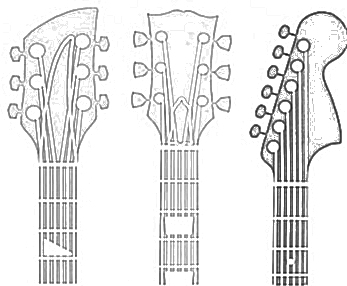 10 Minutes a Day!DayMondayTuesdayWednesdayThursdayFridaySaturdaySundayTimeDoneDayMondayTuesdayWednesdayThursdayFridaySaturdaySundayTimeDoneDayMondayTuesdayWednesdayThursdayFridaySaturdaySundayTimeDoneDayMondayTuesdayWednesdayThursdayFridaySaturdaySundayTimeDone